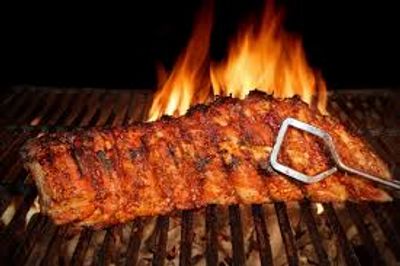 SOUTHERN SWEET TENDER BBQCREATE YOUR OWN BAR-B-QUE MENU INCLUDESAll Support Staff, Setup, Service of Guest Tables, Service of Buffet, Stainless Chafing Dishes & More! All disposable clear plastic dinnerware, including  plates, napkins, eating utensils and cups.(SEE OUR SELECTION OF CHINA PACKAGES)Create Your Own BAR-B-QUE MenuHOR D OEUVRES RECEPTION & COMPLETE DINNER BUFFET
 1hr Hor d'oeuvre Reception Selections
CHOOSE 2 APPETIZERSCHEESE & CRACKER TRAYFRESH VEGETABLE TRAY WITH RANCHBBQ MEATBALLSFRIED CORN NUGGETSBBQ CHICKEN SLIDERSSWEET BABY RAY'S BBQ PORK SLIDERSBLACK BEAN & CORN SALSA W/ TORTILLA CHIPSASSORTED VEGETABLE TRAY W/ RANCH DRESSING
CHOOSE 2 ENTREESSLICED ROAST BEEF IN CHOICE OF SAUCEROTISSERIE STYLE ASSORTED CHICKENSLOW ROASTED SWEET BABY RAY'S PORKBAR-B-QUE SMOKEHOUSE ASSORTED CHICKENGRILLED PORK CHOPSSLOW SMOKED SPARERIBSSMOKED SAUSAGE WITH PEPPERS AND ONIONSSLICED SMOKED BREAST OF TURKEY IN GRAVYSLICED BROWN SUGAR SMOKED VIRGINIA HAMSOUTHERN FRIED CATFISH FILLETSCHOICE OF 3 SIDES BELOWCOLESLAWBLACK EYED PEASCOLLARD GREENSMASHED POTATOESSOUTHERN YELLOW RICEOVEN BROWNED POTATOESCORN ON THE COBBAKED BEANSCHEESE FRIED GRITSPASTA SALADCLASSIC POTATO SALADAU GRATIN POTATOESMACARONI & CHEESEBUTTERED SWEET CORNSEASONED GREEN BEANS INCLUDES FRESH BAKED CORN BREAD W/ BUTTER
INCLUDED BEVERAGE STATION - CHOICE OF 2
SWEET TEA       LEMONADE    UNSWEETENED TEA
TROPICAL FRUIT PUNCH     CHERRY LIMEADE
$21.75 Dinner Buffet without Hor d' oeuvre$24.95 Dinner Buffet with Hor d' oeuvresPrices per guest(Plus Sales Tax & Full Service - 18% Service Charge)(Plus Sales Tax & 18% Service Charge) 